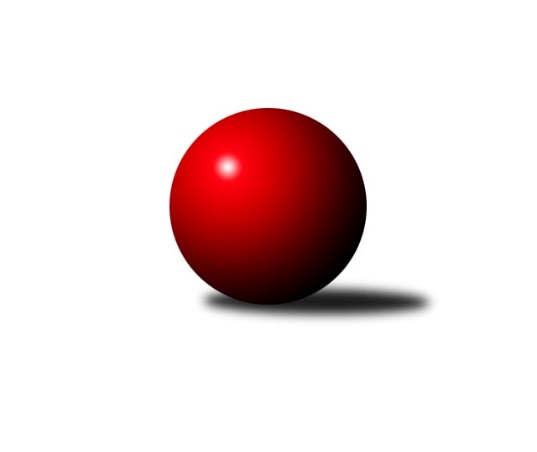 Č.10Ročník 2019/2020	2.5.2024 Jihomoravská divize 2019/2020Statistika 10. kolaTabulka družstev:		družstvo	záp	výh	rem	proh	skore	sety	průměr	body	plné	dorážka	chyby	1.	KK Vyškov B	10	8	1	1	59.0 : 21.0 	(138.0 : 102.0)	3214	17	2150	1064	26.3	2.	KK Réna Ivančice	10	8	0	2	50.0 : 30.0 	(125.0 : 115.0)	3012	16	2036	976	33.1	3.	KK Jiskra Čejkovice	10	7	0	3	52.0 : 28.0 	(128.5 : 111.5)	3162	14	2144	1018	34.7	4.	KK Slovan Rosice B	10	6	1	3	48.5 : 31.5 	(134.5 : 105.5)	3022	13	2053	968	36.4	5.	TJ Sokol Mistřín B	10	5	2	3	46.0 : 34.0 	(130.5 : 109.5)	3136	12	2123	1013	32.7	6.	SK Baník Ratíškovice A	10	6	0	4	43.0 : 37.0 	(126.0 : 114.0)	3116	12	2123	994	33.6	7.	TJ Jiskra Otrokovice	10	5	0	5	44.0 : 36.0 	(128.0 : 112.0)	3204	10	2174	1030	38.2	8.	KK Vyškov C	10	5	0	5	41.5 : 38.5 	(128.0 : 112.0)	3055	10	2068	987	37.4	9.	KK Blansko B	10	4	0	6	39.0 : 41.0 	(117.5 : 122.5)	2955	8	2004	951	37.1	10.	KC Zlín B	10	4	0	6	34.0 : 46.0 	(110.0 : 130.0)	3101	8	2120	982	39.5	11.	TJ Bojkovice Krons	10	3	1	6	29.0 : 51.0 	(105.0 : 135.0)	2941	7	2021	919	39.9	12.	SKK Dubňany B	10	2	1	7	26.5 : 53.5 	(105.0 : 135.0)	2933	5	2016	917	44.2	13.	TJ Sokol Luhačovice B	10	2	0	8	27.5 : 52.5 	(104.0 : 136.0)	3070	4	2109	962	31.9	14.	SK Baník Ratíškovice B	10	2	0	8	20.0 : 60.0 	(100.0 : 140.0)	3027	4	2082	945	39.6Tabulka doma:		družstvo	záp	výh	rem	proh	skore	sety	průměr	body	maximum	minimum	1.	KK Vyškov B	5	5	0	0	32.0 : 8.0 	(74.5 : 45.5)	3303	10	3406	3232	2.	KK Blansko B	5	4	0	1	26.0 : 14.0 	(71.0 : 49.0)	3276	8	3307	3240	3.	KK Réna Ivančice	5	4	0	1	25.0 : 15.0 	(61.5 : 58.5)	2572	8	2633	2390	4.	KK Vyškov C	6	4	0	2	28.5 : 19.5 	(82.5 : 61.5)	3215	8	3270	3169	5.	TJ Sokol Mistřín B	5	3	1	1	24.0 : 16.0 	(69.0 : 51.0)	3305	7	3346	3266	6.	TJ Bojkovice Krons	5	3	1	1	24.0 : 16.0 	(64.0 : 56.0)	2749	7	2778	2700	7.	KK Jiskra Čejkovice	5	3	0	2	27.5 : 12.5 	(70.5 : 49.5)	2668	6	2727	2549	8.	KC Zlín B	5	3	0	2	22.0 : 18.0 	(58.5 : 61.5)	3068	6	3204	2990	9.	SK Baník Ratíškovice A	5	3	0	2	21.0 : 19.0 	(60.5 : 59.5)	3214	6	3245	3170	10.	KK Slovan Rosice B	4	2	1	1	20.0 : 12.0 	(56.0 : 40.0)	3234	5	3329	3174	11.	TJ Jiskra Otrokovice	5	2	0	3	20.0 : 20.0 	(66.5 : 53.5)	3293	4	3385	3182	12.	TJ Sokol Luhačovice B	5	2	0	3	16.5 : 23.5 	(56.5 : 63.5)	3180	4	3297	3073	13.	SKK Dubňany B	5	1	0	4	15.0 : 25.0 	(56.0 : 64.0)	3144	2	3192	3100	14.	SK Baník Ratíškovice B	5	1	0	4	9.0 : 31.0 	(46.0 : 74.0)	3132	2	3193	3078Tabulka venku:		družstvo	záp	výh	rem	proh	skore	sety	průměr	body	maximum	minimum	1.	KK Réna Ivančice	5	4	0	1	25.0 : 15.0 	(63.5 : 56.5)	3100	8	3292	2650	2.	KK Jiskra Čejkovice	5	4	0	1	24.5 : 15.5 	(58.0 : 62.0)	3285	8	3353	3189	3.	KK Slovan Rosice B	6	4	0	2	28.5 : 19.5 	(78.5 : 65.5)	2986	8	3308	2495	4.	KK Vyškov B	5	3	1	1	27.0 : 13.0 	(63.5 : 56.5)	3199	7	3389	2771	5.	TJ Jiskra Otrokovice	5	3	0	2	24.0 : 16.0 	(61.5 : 58.5)	3186	6	3265	3107	6.	SK Baník Ratíškovice A	5	3	0	2	22.0 : 18.0 	(65.5 : 54.5)	3097	6	3239	2733	7.	TJ Sokol Mistřín B	5	2	1	2	22.0 : 18.0 	(61.5 : 58.5)	3102	5	3289	2593	8.	SKK Dubňany B	5	1	1	3	11.5 : 28.5 	(49.0 : 71.0)	2891	3	3036	2640	9.	KK Vyškov C	4	1	0	3	13.0 : 19.0 	(45.5 : 50.5)	3002	2	3239	2604	10.	KC Zlín B	5	1	0	4	12.0 : 28.0 	(51.5 : 68.5)	3108	2	3282	2602	11.	SK Baník Ratíškovice B	5	1	0	4	11.0 : 29.0 	(54.0 : 66.0)	3020	2	3187	2593	12.	KK Blansko B	5	0	0	5	13.0 : 27.0 	(46.5 : 73.5)	2891	0	3136	2525	13.	TJ Sokol Luhačovice B	5	0	0	5	11.0 : 29.0 	(47.5 : 72.5)	3048	0	3312	2550	14.	TJ Bojkovice Krons	5	0	0	5	5.0 : 35.0 	(41.0 : 79.0)	2979	0	3164	2452Tabulka podzimní části:		družstvo	záp	výh	rem	proh	skore	sety	průměr	body	doma	venku	1.	KK Vyškov B	10	8	1	1	59.0 : 21.0 	(138.0 : 102.0)	3214	17 	5 	0 	0 	3 	1 	1	2.	KK Réna Ivančice	10	8	0	2	50.0 : 30.0 	(125.0 : 115.0)	3012	16 	4 	0 	1 	4 	0 	1	3.	KK Jiskra Čejkovice	10	7	0	3	52.0 : 28.0 	(128.5 : 111.5)	3162	14 	3 	0 	2 	4 	0 	1	4.	KK Slovan Rosice B	10	6	1	3	48.5 : 31.5 	(134.5 : 105.5)	3022	13 	2 	1 	1 	4 	0 	2	5.	TJ Sokol Mistřín B	10	5	2	3	46.0 : 34.0 	(130.5 : 109.5)	3136	12 	3 	1 	1 	2 	1 	2	6.	SK Baník Ratíškovice A	10	6	0	4	43.0 : 37.0 	(126.0 : 114.0)	3116	12 	3 	0 	2 	3 	0 	2	7.	TJ Jiskra Otrokovice	10	5	0	5	44.0 : 36.0 	(128.0 : 112.0)	3204	10 	2 	0 	3 	3 	0 	2	8.	KK Vyškov C	10	5	0	5	41.5 : 38.5 	(128.0 : 112.0)	3055	10 	4 	0 	2 	1 	0 	3	9.	KK Blansko B	10	4	0	6	39.0 : 41.0 	(117.5 : 122.5)	2955	8 	4 	0 	1 	0 	0 	5	10.	KC Zlín B	10	4	0	6	34.0 : 46.0 	(110.0 : 130.0)	3101	8 	3 	0 	2 	1 	0 	4	11.	TJ Bojkovice Krons	10	3	1	6	29.0 : 51.0 	(105.0 : 135.0)	2941	7 	3 	1 	1 	0 	0 	5	12.	SKK Dubňany B	10	2	1	7	26.5 : 53.5 	(105.0 : 135.0)	2933	5 	1 	0 	4 	1 	1 	3	13.	TJ Sokol Luhačovice B	10	2	0	8	27.5 : 52.5 	(104.0 : 136.0)	3070	4 	2 	0 	3 	0 	0 	5	14.	SK Baník Ratíškovice B	10	2	0	8	20.0 : 60.0 	(100.0 : 140.0)	3027	4 	1 	0 	4 	1 	0 	4Tabulka jarní části:		družstvo	záp	výh	rem	proh	skore	sety	průměr	body	doma	venku	1.	KK Vyškov B	0	0	0	0	0.0 : 0.0 	(0.0 : 0.0)	0	0 	0 	0 	0 	0 	0 	0 	2.	SKK Dubňany B	0	0	0	0	0.0 : 0.0 	(0.0 : 0.0)	0	0 	0 	0 	0 	0 	0 	0 	3.	TJ Bojkovice Krons	0	0	0	0	0.0 : 0.0 	(0.0 : 0.0)	0	0 	0 	0 	0 	0 	0 	0 	4.	SK Baník Ratíškovice B	0	0	0	0	0.0 : 0.0 	(0.0 : 0.0)	0	0 	0 	0 	0 	0 	0 	0 	5.	SK Baník Ratíškovice A	0	0	0	0	0.0 : 0.0 	(0.0 : 0.0)	0	0 	0 	0 	0 	0 	0 	0 	6.	KK Vyškov C	0	0	0	0	0.0 : 0.0 	(0.0 : 0.0)	0	0 	0 	0 	0 	0 	0 	0 	7.	TJ Sokol Mistřín B	0	0	0	0	0.0 : 0.0 	(0.0 : 0.0)	0	0 	0 	0 	0 	0 	0 	0 	8.	KK Blansko B	0	0	0	0	0.0 : 0.0 	(0.0 : 0.0)	0	0 	0 	0 	0 	0 	0 	0 	9.	KK Réna Ivančice	0	0	0	0	0.0 : 0.0 	(0.0 : 0.0)	0	0 	0 	0 	0 	0 	0 	0 	10.	KK Slovan Rosice B	0	0	0	0	0.0 : 0.0 	(0.0 : 0.0)	0	0 	0 	0 	0 	0 	0 	0 	11.	KK Jiskra Čejkovice	0	0	0	0	0.0 : 0.0 	(0.0 : 0.0)	0	0 	0 	0 	0 	0 	0 	0 	12.	KC Zlín B	0	0	0	0	0.0 : 0.0 	(0.0 : 0.0)	0	0 	0 	0 	0 	0 	0 	0 	13.	TJ Sokol Luhačovice B	0	0	0	0	0.0 : 0.0 	(0.0 : 0.0)	0	0 	0 	0 	0 	0 	0 	0 	14.	TJ Jiskra Otrokovice	0	0	0	0	0.0 : 0.0 	(0.0 : 0.0)	0	0 	0 	0 	0 	0 	0 	0 Zisk bodů pro družstvo:		jméno hráče	družstvo	body	zápasy	v %	dílčí body	sety	v %	1.	Tomáš Procházka 	KK Vyškov B 	9	/	9	(100%)	27	/	36	(75%)	2.	Jaroslav Mošať 	KK Réna Ivančice  	9	/	10	(90%)	30	/	40	(75%)	3.	Ludvík Vaněk 	KK Jiskra Čejkovice 	9	/	10	(90%)	26.5	/	40	(66%)	4.	Tomáš Stávek 	KK Jiskra Čejkovice 	9	/	10	(90%)	25	/	40	(63%)	5.	Jan Večerka 	KK Vyškov B 	9	/	10	(90%)	24.5	/	40	(61%)	6.	Marek Ingr 	TJ Sokol Mistřín B 	8	/	9	(89%)	25	/	36	(69%)	7.	Petr Matuška 	KK Vyškov C 	8	/	9	(89%)	22.5	/	36	(63%)	8.	Michael Divílek ml.	TJ Jiskra Otrokovice 	8	/	10	(80%)	27	/	40	(68%)	9.	Petr Jonášek 	TJ Jiskra Otrokovice 	8	/	10	(80%)	26	/	40	(65%)	10.	Miroslav Ptáček 	KK Slovan Rosice B 	7	/	8	(88%)	22	/	32	(69%)	11.	David Matlach 	KC Zlín B 	7	/	8	(88%)	21	/	32	(66%)	12.	Miroslav Hvozdenský 	TJ Sokol Luhačovice B 	7	/	8	(88%)	18	/	32	(56%)	13.	Petr Streubel 	KK Slovan Rosice B 	7	/	9	(78%)	25	/	36	(69%)	14.	Václav Podéšť 	SK Baník Ratíškovice A 	7	/	10	(70%)	24	/	40	(60%)	15.	Milan Svačina 	KK Vyškov C 	7	/	10	(70%)	23.5	/	40	(59%)	16.	Pavel Vymazal 	KK Vyškov B 	7	/	10	(70%)	21.5	/	40	(54%)	17.	Radim Pešl 	TJ Sokol Mistřín B 	6	/	8	(75%)	22	/	32	(69%)	18.	Ladislav Novotný 	KK Blansko B 	6	/	8	(75%)	22	/	32	(69%)	19.	Radek Michna 	KK Jiskra Čejkovice 	6	/	8	(75%)	19	/	32	(59%)	20.	Miroslav Flek 	KK Blansko B 	6	/	8	(75%)	17	/	32	(53%)	21.	Tereza Divílková 	TJ Jiskra Otrokovice 	6	/	8	(75%)	15.5	/	32	(48%)	22.	Tomáš Čech 	KK Réna Ivančice  	6	/	9	(67%)	23.5	/	36	(65%)	23.	Radek Horák 	TJ Sokol Mistřín B 	6	/	9	(67%)	20	/	36	(56%)	24.	Viktor Výleta 	SK Baník Ratíškovice A 	6	/	9	(67%)	18.5	/	36	(51%)	25.	Zdeněk Bachňák 	KC Zlín B 	6	/	9	(67%)	18.5	/	36	(51%)	26.	Miroslav Nemrava 	KK Réna Ivančice  	6	/	10	(60%)	20	/	40	(50%)	27.	Michal Kratochvíla 	SKK Dubňany B 	5.5	/	9	(61%)	20	/	36	(56%)	28.	Tomáš Buršík 	KK Réna Ivančice  	5	/	9	(56%)	17.5	/	36	(49%)	29.	Josef Kotlán 	KK Blansko B 	5	/	9	(56%)	16.5	/	36	(46%)	30.	Josef Něnička 	SK Baník Ratíškovice A 	5	/	10	(50%)	24	/	40	(60%)	31.	Petr Večerka 	KK Vyškov C 	5	/	10	(50%)	20.5	/	40	(51%)	32.	Jakub Pekárek 	TJ Bojkovice Krons 	5	/	10	(50%)	19.5	/	40	(49%)	33.	Jan Minaříček 	SK Baník Ratíškovice A 	5	/	10	(50%)	19	/	40	(48%)	34.	Vratislav Kunc 	TJ Sokol Luhačovice B 	5	/	10	(50%)	19	/	40	(48%)	35.	Vít Svoboda 	KK Jiskra Čejkovice 	4.5	/	9	(50%)	16.5	/	36	(46%)	36.	Zdenek Pokorný 	KK Vyškov B 	4	/	4	(100%)	12.5	/	16	(78%)	37.	Tomáš Mráka 	SK Baník Ratíškovice A 	4	/	6	(67%)	14	/	24	(58%)	38.	Radek Blaha 	TJ Sokol Mistřín B 	4	/	6	(67%)	13.5	/	24	(56%)	39.	Tomáš Vejmola 	KK Vyškov B 	4	/	6	(67%)	13.5	/	24	(56%)	40.	Michal Klvaňa 	KK Slovan Rosice B 	4	/	7	(57%)	17	/	28	(61%)	41.	Robert Mondřík 	KK Vyškov B 	4	/	7	(57%)	16.5	/	28	(59%)	42.	Roman Macek 	TJ Sokol Mistřín B 	4	/	7	(57%)	16	/	28	(57%)	43.	Alžběta Harcová 	SKK Dubňany B 	4	/	7	(57%)	15.5	/	28	(55%)	44.	Ladislav Musil 	KK Blansko B 	4	/	7	(57%)	15.5	/	28	(55%)	45.	Jiří Kafka 	TJ Bojkovice Krons 	4	/	7	(57%)	14	/	28	(50%)	46.	Václav Špička 	KK Slovan Rosice B 	4	/	7	(57%)	14	/	28	(50%)	47.	Tomáš Řihánek 	KK Réna Ivančice  	4	/	7	(57%)	13.5	/	28	(48%)	48.	Eduard Varga 	KK Vyškov B 	4	/	7	(57%)	13	/	28	(46%)	49.	Tomáš Jelínek 	KK Vyškov C 	4	/	8	(50%)	20.5	/	32	(64%)	50.	Petr Špatný 	KK Slovan Rosice B 	4	/	8	(50%)	16.5	/	32	(52%)	51.	Michael Divílek st.	TJ Jiskra Otrokovice 	4	/	9	(44%)	17.5	/	36	(49%)	52.	Václav Luža 	TJ Sokol Mistřín B 	4	/	9	(44%)	17	/	36	(47%)	53.	Petr Polepil 	KC Zlín B 	4	/	9	(44%)	17	/	36	(47%)	54.	Tomáš Koplík ml.	SK Baník Ratíškovice B 	4	/	9	(44%)	17	/	36	(47%)	55.	Jiří Zapletal 	KK Blansko B 	4	/	9	(44%)	17	/	36	(47%)	56.	Dominik Schüller 	SK Baník Ratíškovice A 	4	/	10	(40%)	21	/	40	(53%)	57.	Břetislav Láník 	KK Vyškov C 	4	/	10	(40%)	19.5	/	40	(49%)	58.	Zdeněk Kratochvíla 	SKK Dubňany B 	4	/	10	(40%)	18	/	40	(45%)	59.	Zdeněk Škrobák 	KK Jiskra Čejkovice 	3.5	/	8	(44%)	16.5	/	32	(52%)	60.	Karel Máčalík 	TJ Sokol Luhačovice B 	3.5	/	9	(39%)	18	/	36	(50%)	61.	Tomáš Hrdlička 	KK Réna Ivančice  	3	/	4	(75%)	10.5	/	16	(66%)	62.	Stanislav Žáček 	KK Slovan Rosice B 	3	/	6	(50%)	12	/	24	(50%)	63.	Jana Šopíková 	TJ Bojkovice Krons 	3	/	6	(50%)	12	/	24	(50%)	64.	Jana Mačudová 	SK Baník Ratíškovice B 	3	/	7	(43%)	13.5	/	28	(48%)	65.	Karel Plaga 	KK Slovan Rosice B 	3	/	7	(43%)	12.5	/	28	(45%)	66.	Jiří Zimek 	TJ Bojkovice Krons 	3	/	8	(38%)	18	/	32	(56%)	67.	Josef Černý 	SKK Dubňany B 	3	/	8	(38%)	16.5	/	32	(52%)	68.	Martin Komosný 	KK Jiskra Čejkovice 	3	/	8	(38%)	13	/	32	(41%)	69.	Jiří Gach 	TJ Jiskra Otrokovice 	3	/	8	(38%)	13	/	32	(41%)	70.	Zdeněk Šeděnka 	KC Zlín B 	3	/	9	(33%)	15	/	36	(42%)	71.	Jiří Konečný 	TJ Sokol Luhačovice B 	3	/	10	(30%)	18	/	40	(45%)	72.	Filip Vrzala 	KC Zlín B 	2	/	2	(100%)	6	/	8	(75%)	73.	Zdeněk Burian 	KK Jiskra Čejkovice 	2	/	2	(100%)	5	/	8	(63%)	74.	Jakub Süsz 	TJ Jiskra Otrokovice 	2	/	3	(67%)	7	/	12	(58%)	75.	Pavel Holomek 	SKK Dubňany B 	2	/	3	(67%)	5.5	/	12	(46%)	76.	Karel Kolařík 	KK Blansko B 	2	/	4	(50%)	5	/	16	(31%)	77.	Martin Polepil 	KC Zlín B 	2	/	5	(40%)	11	/	20	(55%)	78.	Dagmar Opluštilová 	SK Baník Ratíškovice B 	2	/	6	(33%)	11.5	/	24	(48%)	79.	Jakub Haresta 	KK Blansko B 	2	/	6	(33%)	9	/	24	(38%)	80.	Adam Kalina 	TJ Bojkovice Krons 	2	/	6	(33%)	8.5	/	24	(35%)	81.	Marie Kobylková 	SK Baník Ratíškovice B 	2	/	7	(29%)	16	/	28	(57%)	82.	Otakar Lukáč 	KK Blansko B 	2	/	7	(29%)	14	/	28	(50%)	83.	Luděk Vacenovský 	SK Baník Ratíškovice B 	2	/	7	(29%)	10	/	28	(36%)	84.	Lumír Navrátil 	TJ Bojkovice Krons 	2	/	8	(25%)	13	/	32	(41%)	85.	Jarmila Bábíčková 	SK Baník Ratíškovice B 	2	/	8	(25%)	11.5	/	32	(36%)	86.	Martin Hradský 	TJ Bojkovice Krons 	2	/	9	(22%)	13.5	/	36	(38%)	87.	Milan Žáček 	TJ Sokol Luhačovice B 	2	/	10	(20%)	13	/	40	(33%)	88.	Miroslav Poledník 	KK Vyškov C 	1	/	1	(100%)	3	/	4	(75%)	89.	Michal Huťa 	SKK Dubňany B 	1	/	1	(100%)	3	/	4	(75%)	90.	Martin Koutný 	SKK Dubňany B 	1	/	1	(100%)	2	/	4	(50%)	91.	Tomáš Juřík 	TJ Sokol Luhačovice B 	1	/	1	(100%)	2	/	4	(50%)	92.	Jiří Formánek 	KK Vyškov C 	1	/	1	(100%)	2	/	4	(50%)	93.	Josef Michálek 	KK Vyškov C 	1	/	2	(50%)	4.5	/	8	(56%)	94.	Teofil Hasák 	TJ Jiskra Otrokovice 	1	/	2	(50%)	4	/	8	(50%)	95.	Aleš Zlatník 	SKK Dubňany B 	1	/	2	(50%)	4	/	8	(50%)	96.	Kamil Bednář 	KK Vyškov B 	1	/	2	(50%)	4	/	8	(50%)	97.	Kamil Ondroušek 	KK Slovan Rosice B 	1	/	2	(50%)	4	/	8	(50%)	98.	Evžen Štětkař 	KC Zlín B 	1	/	2	(50%)	3.5	/	8	(44%)	99.	Petr Kudláček 	TJ Sokol Luhačovice B 	1	/	2	(50%)	3	/	8	(38%)	100.	Jaroslav Bařina 	KK Jiskra Čejkovice 	1	/	3	(33%)	6	/	12	(50%)	101.	Martin Želev 	KK Réna Ivančice  	1	/	3	(33%)	5	/	12	(42%)	102.	Josef Blaha 	TJ Sokol Mistřín B 	1	/	3	(33%)	4	/	12	(33%)	103.	Barbora Pekárková ml.	TJ Jiskra Otrokovice 	1	/	5	(20%)	10	/	20	(50%)	104.	Jakub Sabák 	TJ Jiskra Otrokovice 	1	/	5	(20%)	8	/	20	(40%)	105.	Miroslav Polášek 	KC Zlín B 	1	/	5	(20%)	5	/	20	(25%)	106.	Jaroslav Šerák 	SKK Dubňany B 	1	/	6	(17%)	9.5	/	24	(40%)	107.	Jaromír Čanda 	TJ Sokol Luhačovice B 	1	/	7	(14%)	10	/	28	(36%)	108.	Eliška Fialová 	SK Baník Ratíškovice B 	1	/	8	(13%)	11	/	32	(34%)	109.	Miloslav Krejčí 	KK Vyškov C 	0.5	/	2	(25%)	3	/	8	(38%)	110.	Petr Mňačko 	KC Zlín B 	0	/	1	(0%)	2	/	4	(50%)	111.	Milan Ryšánek 	KK Vyškov C 	0	/	1	(0%)	2	/	4	(50%)	112.	Samuel Kliment 	KC Zlín B 	0	/	1	(0%)	2	/	4	(50%)	113.	Vladimír Stávek 	KK Jiskra Čejkovice 	0	/	1	(0%)	1	/	4	(25%)	114.	Filip Lekeš 	TJ Sokol Luhačovice B 	0	/	1	(0%)	1	/	4	(25%)	115.	Luboš Staněk 	KK Réna Ivančice  	0	/	1	(0%)	1	/	4	(25%)	116.	Tomáš Šerák 	SKK Dubňany B 	0	/	1	(0%)	1	/	4	(25%)	117.	Kamil Hlavizňa 	KK Slovan Rosice B 	0	/	1	(0%)	1	/	4	(25%)	118.	Martin Mačák 	SKK Dubňany B 	0	/	1	(0%)	1	/	4	(25%)	119.	Petr Vrzalík 	KC Zlín B 	0	/	1	(0%)	1	/	4	(25%)	120.	Josef Kundrata 	TJ Bojkovice Krons 	0	/	1	(0%)	1	/	4	(25%)	121.	František Čech 	KK Réna Ivančice  	0	/	1	(0%)	1	/	4	(25%)	122.	Stanislav Polášek 	SK Baník Ratíškovice A 	0	/	1	(0%)	0.5	/	4	(13%)	123.	Dana Musilová 	KK Blansko B 	0	/	1	(0%)	0	/	4	(0%)	124.	Michal Machala 	TJ Bojkovice Krons 	0	/	1	(0%)	0	/	4	(0%)	125.	Antonín Zýbal 	SK Baník Ratíškovice B 	0	/	1	(0%)	0	/	4	(0%)	126.	Zdeněk Jurkovič 	SKK Dubňany B 	0	/	1	(0%)	0	/	4	(0%)	127.	Jan Lahuta 	TJ Bojkovice Krons 	0	/	2	(0%)	4	/	8	(50%)	128.	Ľubomír Kalakaj 	KK Slovan Rosice B 	0	/	2	(0%)	4	/	8	(50%)	129.	František Fialka 	SKK Dubňany B 	0	/	2	(0%)	3.5	/	8	(44%)	130.	Zdeněk Helešic 	SK Baník Ratíškovice B 	0	/	2	(0%)	3.5	/	8	(44%)	131.	Tomáš Koplík st.	SK Baník Ratíškovice A 	0	/	2	(0%)	3	/	8	(38%)	132.	Vladimír Crhonek 	KK Vyškov C 	0	/	2	(0%)	3	/	8	(38%)	133.	Jakub Mecl 	SK Baník Ratíškovice A 	0	/	2	(0%)	2	/	8	(25%)	134.	David Hanke 	TJ Bojkovice Krons 	0	/	2	(0%)	1.5	/	8	(19%)	135.	Eduard Kremláček 	KK Réna Ivančice  	0	/	2	(0%)	0	/	8	(0%)	136.	Pavel Harenčák 	KK Réna Ivančice  	0	/	3	(0%)	3	/	12	(25%)	137.	Petr Snídal 	KK Vyškov C 	0	/	4	(0%)	4	/	16	(25%)	138.	Drahomír Urc 	TJ Sokol Mistřín B 	0	/	5	(0%)	6	/	20	(30%)	139.	Filip Dratva 	SKK Dubňany B 	0	/	6	(0%)	5	/	24	(21%)Průměry na kuželnách:		kuželna	průměr	plné	dorážka	chyby	výkon na hráče	1.	Otrokovice, 1-4	3287	2208	1079	35.7	(548.0)	2.	TJ Sokol Mistřín, 1-4	3270	2201	1068	33.5	(545.1)	3.	KK Blansko, 1-6	3235	2207	1028	39.1	(539.3)	4.	KK Vyškov, 1-4	3209	2177	1032	35.7	(535.0)	5.	Ratíškovice, 1-4	3196	2164	1031	33.8	(532.7)	6.	KK Slovan Rosice, 1-4	3195	2179	1015	41.6	(532.5)	7.	TJ Sokol Luhačovice, 1-4	3178	2156	1022	31.8	(529.8)	8.	Dubňany, 1-4	3171	2166	1004	43.1	(528.5)	9.	KC Zlín, 1-4	3060	2088	972	39.4	(510.2)	10.	TJ Bojkovice Krons, 1-2	2725	1853	872	32.0	(454.2)	11.	KK Jiskra Čejkovice, 1-2	2626	1800	825	36.6	(437.8)	12.	KK Réna Ivančice, 1-2	2561	1752	809	34.0	(426.9)Nejlepší výkony na kuželnách:Otrokovice, 1-4KK Vyškov B	3389	8. kolo	Michael Divílek ml.	TJ Jiskra Otrokovice	610	6. koloTJ Jiskra Otrokovice	3385	5. kolo	Michael Divílek ml.	TJ Jiskra Otrokovice	606	5. koloKK Jiskra Čejkovice	3353	6. kolo	Michael Divílek st.	TJ Jiskra Otrokovice	593	5. koloTJ Jiskra Otrokovice	3316	6. kolo	Tereza Divílková 	TJ Jiskra Otrokovice	585	8. koloTJ Jiskra Otrokovice	3292	10. kolo	Ludvík Vaněk 	KK Jiskra Čejkovice	585	6. koloTJ Jiskra Otrokovice	3292	8. kolo	Tomáš Vejmola 	KK Vyškov B	582	8. koloKC Zlín B	3271	10. kolo	Michael Divílek ml.	TJ Jiskra Otrokovice	579	10. koloTJ Sokol Mistřín B	3235	2. kolo	Tomáš Procházka 	KK Vyškov B	578	8. koloTJ Jiskra Otrokovice	3182	2. kolo	Jakub Süsz 	TJ Jiskra Otrokovice	577	6. koloTJ Bojkovice Krons	3164	5. kolo	Tomáš Stávek 	KK Jiskra Čejkovice	576	6. koloTJ Sokol Mistřín, 1-4TJ Sokol Mistřín B	3346	8. kolo	Radim Pešl 	TJ Sokol Mistřín B	603	6. koloTJ Sokol Mistřín B	3323	1. kolo	Marek Ingr 	TJ Sokol Mistřín B	597	1. koloTJ Sokol Mistřín B	3316	6. kolo	Ludvík Vaněk 	KK Jiskra Čejkovice	585	3. koloTJ Sokol Luhačovice B	3312	1. kolo	Radim Pešl 	TJ Sokol Mistřín B	584	1. koloKK Vyškov B	3307	6. kolo	Marek Ingr 	TJ Sokol Mistřín B	583	3. koloKK Jiskra Čejkovice	3277	3. kolo	Karel Máčalík 	TJ Sokol Luhačovice B	577	1. koloTJ Sokol Mistřín B	3272	10. kolo	Marek Ingr 	TJ Sokol Mistřín B	577	8. koloTJ Sokol Mistřín B	3266	3. kolo	Tomáš Procházka 	KK Vyškov B	576	6. koloKC Zlín B	3164	8. kolo	Radim Pešl 	TJ Sokol Mistřín B	574	8. koloTJ Bojkovice Krons	3123	10. kolo	Radek Horák 	TJ Sokol Mistřín B	574	1. koloKK Blansko, 1-6KK Jiskra Čejkovice	3311	7. kolo	Jakub Haresta 	KK Blansko B	600	2. koloKK Blansko B	3307	4. kolo	Tomáš Stávek 	KK Jiskra Čejkovice	592	7. koloKK Blansko B	3294	7. kolo	Miroslav Hvozdenský 	TJ Sokol Luhačovice B	589	2. koloKK Blansko B	3288	5. kolo	Ladislav Musil 	KK Blansko B	588	2. koloKK Blansko B	3252	2. kolo	Otakar Lukáč 	KK Blansko B	581	5. koloTJ Jiskra Otrokovice	3241	4. kolo	Ladislav Novotný 	KK Blansko B	578	7. koloKK Blansko B	3240	9. kolo	Jakub Haresta 	KK Blansko B	574	4. koloTJ Sokol Luhačovice B	3210	2. kolo	Ladislav Musil 	KK Blansko B	571	7. koloSK Baník Ratíškovice B	3187	9. kolo	Ludvík Vaněk 	KK Jiskra Čejkovice	568	7. koloSKK Dubňany B	3027	5. kolo	Tereza Divílková 	TJ Jiskra Otrokovice	567	4. koloKK Vyškov, 1-4KK Vyškov B	3406	5. kolo	Pavel Vymazal 	KK Vyškov B	623	5. koloKK Vyškov B	3331	9. kolo	Milan Svačina 	KK Vyškov C	594	8. koloKK Vyškov B	3290	4. kolo	Zdenek Pokorný 	KK Vyškov B	585	7. koloKK Vyškov C	3270	6. kolo	Petr Streubel 	KK Slovan Rosice B	582	5. koloKK Vyškov B	3257	2. kolo	Filip Vrzala 	KC Zlín B	581	6. koloKK Vyškov C	3246	5. kolo	Tomáš Procházka 	KK Vyškov B	580	9. koloKK Vyškov C	3237	8. kolo	Petr Matuška 	KK Vyškov C	577	5. koloKK Vyškov B	3232	7. kolo	Pavel Vymazal 	KK Vyškov B	575	4. koloTJ Sokol Mistřín B	3222	5. kolo	Tomáš Procházka 	KK Vyškov B	574	5. koloKC Zlín B	3221	6. kolo	Ludvík Vaněk 	KK Jiskra Čejkovice	574	1. koloRatíškovice, 1-4KK Vyškov B	3313	10. kolo	Tomáš Čech 	KK Réna Ivančice 	610	6. koloKK Slovan Rosice B	3308	3. kolo	Petr Polepil 	KC Zlín B	591	5. koloKK Réna Ivančice 	3292	6. kolo	Miroslav Ptáček 	KK Slovan Rosice B	589	3. koloTJ Sokol Mistřín B	3289	4. kolo	Viktor Výleta 	SK Baník Ratíškovice A	584	8. koloKC Zlín B	3282	5. kolo	Václav Luža 	TJ Sokol Mistřín B	582	4. koloSK Baník Ratíškovice A	3245	9. kolo	Viktor Výleta 	SK Baník Ratíškovice A	579	1. koloSK Baník Ratíškovice A	3240	6. kolo	Petr Streubel 	KK Slovan Rosice B	577	3. koloSK Baník Ratíškovice A	3221	8. kolo	Josef Něnička 	SK Baník Ratíškovice A	572	9. koloSK Baník Ratíškovice B	3193	2. kolo	Tomáš Buršík 	KK Réna Ivančice 	570	6. koloSK Baník Ratíškovice A	3192	1. kolo	Radek Blaha 	TJ Sokol Mistřín B	568	4. koloKK Slovan Rosice, 1-4KK Slovan Rosice B	3329	2. kolo	Radim Pešl 	TJ Sokol Mistřín B	567	7. koloKK Vyškov C	3239	4. kolo	Petr Streubel 	KK Slovan Rosice B	566	4. koloKK Slovan Rosice B	3232	4. kolo	Michal Klvaňa 	KK Slovan Rosice B	560	2. koloKK Slovan Rosice B	3202	9. kolo	Kamil Ondroušek 	KK Slovan Rosice B	560	2. koloKK Slovan Rosice B	3174	7. kolo	Václav Špička 	KK Slovan Rosice B	559	2. koloTJ Sokol Mistřín B	3170	7. kolo	Petr Snídal 	KK Vyškov C	559	4. koloTJ Jiskra Otrokovice	3156	9. kolo	Miroslav Ptáček 	KK Slovan Rosice B	559	9. koloTJ Bojkovice Krons	3059	2. kolo	Miroslav Ptáček 	KK Slovan Rosice B	558	2. kolo		. kolo	Petr Špatný 	KK Slovan Rosice B	557	2. kolo		. kolo	Stanislav Žáček 	KK Slovan Rosice B	555	4. koloTJ Sokol Luhačovice, 1-4TJ Sokol Luhačovice B	3297	6. kolo	Karel Máčalík 	TJ Sokol Luhačovice B	592	6. koloTJ Sokol Luhačovice B	3234	5. kolo	Milan Žáček 	TJ Sokol Luhačovice B	584	6. koloKK Réna Ivančice 	3216	10. kolo	Miroslav Hvozdenský 	TJ Sokol Luhačovice B	574	8. koloSK Baník Ratíškovice A	3202	5. kolo	Jiří Konečný 	TJ Sokol Luhačovice B	565	10. koloKK Slovan Rosice B	3193	8. kolo	Michael Divílek ml.	TJ Jiskra Otrokovice	561	3. koloTJ Sokol Luhačovice B	3183	10. kolo	Milan Žáček 	TJ Sokol Luhačovice B	560	5. koloSK Baník Ratíškovice B	3166	6. kolo	Miroslav Ptáček 	KK Slovan Rosice B	559	8. koloTJ Sokol Luhačovice B	3115	8. kolo	Jaroslav Mošať 	KK Réna Ivančice 	559	10. koloTJ Jiskra Otrokovice	3107	3. kolo	Jiří Konečný 	TJ Sokol Luhačovice B	558	5. koloTJ Sokol Luhačovice B	3073	3. kolo	Tomáš Buršík 	KK Réna Ivančice 	557	10. koloDubňany, 1-4KK Réna Ivančice 	3276	8. kolo	Miroslav Nemrava 	KK Réna Ivančice 	594	8. koloTJ Jiskra Otrokovice	3265	1. kolo	Zdeněk Kratochvíla 	SKK Dubňany B	585	1. koloSK Baník Ratíškovice A	3239	10. kolo	Jaroslav Mošať 	KK Réna Ivančice 	580	8. koloSKK Dubňany B	3192	8. kolo	Michael Divílek ml.	TJ Jiskra Otrokovice	580	1. koloSKK Dubňany B	3180	1. kolo	Tomáš Buršík 	KK Réna Ivančice 	575	8. koloKK Slovan Rosice B	3147	6. kolo	Petr Streubel 	KK Slovan Rosice B	571	6. koloSKK Dubňany B	3144	3. kolo	Michal Kratochvíla 	SKK Dubňany B	570	3. koloSKK Dubňany B	3102	6. kolo	Michael Divílek st.	TJ Jiskra Otrokovice	568	1. koloSKK Dubňany B	3100	10. kolo	Michal Kratochvíla 	SKK Dubňany B	568	8. koloSK Baník Ratíškovice B	3066	3. kolo	Dominik Schüller 	SK Baník Ratíškovice A	566	10. koloKC Zlín, 1-4KC Zlín B	3204	9. kolo	David Matlach 	KC Zlín B	578	2. koloSK Baník Ratíškovice A	3175	4. kolo	Petr Polepil 	KC Zlín B	577	4. koloKC Zlín B	3105	2. kolo	Viktor Výleta 	SK Baník Ratíškovice A	569	4. koloKK Réna Ivančice 	3066	2. kolo	David Matlach 	KC Zlín B	564	9. koloSKK Dubňany B	3035	7. kolo	Petr Polepil 	KC Zlín B	563	9. koloKC Zlín B	3021	4. kolo	Václav Podéšť 	SK Baník Ratíškovice A	557	4. koloTJ Sokol Luhačovice B	3019	9. kolo	David Matlach 	KC Zlín B	547	7. koloKC Zlín B	3019	7. kolo	Zdeněk Bachňák 	KC Zlín B	543	2. koloKC Zlín B	2990	1. kolo	Zdeněk Bachňák 	KC Zlín B	543	9. koloKK Blansko B	2975	1. kolo	David Matlach 	KC Zlín B	542	4. koloTJ Bojkovice Krons, 1-2TJ Bojkovice Krons	2778	1. kolo	Jakub Pekárek 	TJ Bojkovice Krons	507	3. koloKK Vyškov B	2771	1. kolo	Ladislav Novotný 	KK Blansko B	500	6. koloTJ Bojkovice Krons	2770	6. kolo	Tomáš Procházka 	KK Vyškov B	500	1. koloTJ Bojkovice Krons	2755	3. kolo	Jan Večerka 	KK Vyškov B	493	1. koloTJ Bojkovice Krons	2744	9. kolo	Lumír Navrátil 	TJ Bojkovice Krons	492	1. koloSK Baník Ratíškovice A	2733	7. kolo	Dominik Schüller 	SK Baník Ratíškovice A	491	7. koloSKK Dubňany B	2718	9. kolo	Jiří Kafka 	TJ Bojkovice Krons	490	6. koloTJ Bojkovice Krons	2700	7. kolo	Pavel Vymazal 	KK Vyškov B	489	1. koloKK Blansko B	2683	6. kolo	Zdeněk Kratochvíla 	SKK Dubňany B	487	9. koloKC Zlín B	2602	3. kolo	Lumír Navrátil 	TJ Bojkovice Krons	479	9. koloKK Jiskra Čejkovice, 1-2KK Jiskra Čejkovice	2727	10. kolo	Tomáš Buršík 	KK Réna Ivančice 	502	5. koloKK Jiskra Čejkovice	2718	4. kolo	Ludvík Vaněk 	KK Jiskra Čejkovice	502	10. koloKK Jiskra Čejkovice	2699	2. kolo	Jaroslav Bařina 	KK Jiskra Čejkovice	487	4. koloKK Réna Ivančice 	2650	5. kolo	Ludvík Vaněk 	KK Jiskra Čejkovice	480	8. koloKK Jiskra Čejkovice	2646	5. kolo	Tomáš Stávek 	KK Jiskra Čejkovice	478	2. koloSKK Dubňany B	2640	2. kolo	Vít Svoboda 	KK Jiskra Čejkovice	475	4. koloSK Baník Ratíškovice B	2593	8. kolo	Filip Dratva 	SKK Dubňany B	473	2. koloTJ Sokol Luhačovice B	2550	4. kolo	Tomáš Stávek 	KK Jiskra Čejkovice	473	5. koloKK Jiskra Čejkovice	2549	8. kolo	Vít Svoboda 	KK Jiskra Čejkovice	471	2. koloKK Slovan Rosice B	2495	10. kolo	Jarmila Bábíčková 	SK Baník Ratíškovice B	467	8. koloKK Réna Ivančice, 1-2KK Réna Ivančice 	2633	7. kolo	Tomáš Hrdlička 	KK Réna Ivančice 	477	7. koloKK Réna Ivančice 	2625	4. kolo	Jaroslav Mošať 	KK Réna Ivančice 	477	7. koloKK Réna Ivančice 	2617	9. kolo	Roman Macek 	TJ Sokol Mistřín B	473	9. koloKK Vyškov C	2604	7. kolo	Tomáš Čech 	KK Réna Ivančice 	473	9. koloKK Réna Ivančice 	2597	3. kolo	Miroslav Nemrava 	KK Réna Ivančice 	472	4. koloTJ Sokol Mistřín B	2593	9. kolo	Jaroslav Mošať 	KK Réna Ivančice 	468	1. koloKK Slovan Rosice B	2580	1. kolo	Jaroslav Mošať 	KK Réna Ivančice 	464	3. koloKK Blansko B	2525	3. kolo	Jakub Pekárek 	TJ Bojkovice Krons	463	4. koloTJ Bojkovice Krons	2452	4. kolo	Miroslav Nemrava 	KK Réna Ivančice 	461	7. koloKK Réna Ivančice 	2390	1. kolo	Ladislav Musil 	KK Blansko B	460	3. koloČetnost výsledků:	8.0 : 0.0	5x	7.0 : 1.0	8x	6.5 : 1.5	1x	6.0 : 2.0	14x	5.0 : 3.0	12x	4.0 : 4.0	3x	3.0 : 5.0	8x	2.5 : 5.5	1x	2.0 : 6.0	9x	1.5 : 6.5	1x	1.0 : 7.0	6x	0.0 : 8.0	2x